Резюме	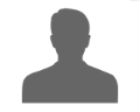 Пилипчук Руслан Николаевич  44 года, не женат Контактная информация:тел.:  	+7(9234)220-25-00e-mail: 	resume_manager_2500@mail.ruадрес: 	г. Москва, Ленинский проспект 9, кв. 312Цель:  	работа менеджера по продажам, на базе интернет маркетинга.Образование:	кандидат физико-математических наук, специальность 05.13.16 «Применение вычислительной техники и математического моделирования в научных исследованиях»;1989-1993 Московский государственный институт автоматики, специальность «Программное обеспечение вычислительной техники и автоматизированных систем».Опыт работы и профессиональные навыки:2013-2017 - Жилищно-строительный кооператив «Ла-Манш», председатель;2011-2017 - ООО «СтройТрансТорг», менеджер по продажам; 2004-2017 - Тихоокеанский государственный университет, программист;1992-2008 - НИИ Компьютерных технологий: инженер-программист, м.н.с., зав. лаб., нач. отдела, 
с 2003 г. - и. о. директора.Дополнительные навыки и интересы:  английский язык - уровень выше среднего, опытный пользователь ПК с навыками мелкого ремонта и программирования на С/C++, PHP; водительские права категорий: A, B, C; доп. школьное образование: слесарь по ремонту автомобиля; музыкальная школа - игра на баяне.Личные достижения:  - за время администрирования, к 2012 г. вывел сайт ТОГУ в мировой TOP сайтов ВУЗ-ов с позицией 1223 из 20000 отслеживаемых испанской организацией по мониторингу webometrics.info;- при помощи сайта организовал в ТОГУ дополнительный набор студентов на дистанционное обучение, с суммарной оплатой ~40 млн. руб. (данные на последний момент пока был доступ к информации о наборе);- исследовал потенциал интернет-маркетинга на примере услуг спецтехники, по результатам выполнены договора на десятки млн. руб.;- организовал в ТОГУ внебюджетную деятельность по оказанию услуг оргтехники и фотографирования; сохранил рабочие места, обеспечил доп. поступления в бюджет ВУЗ-а, занятость населения, поступление налогов;- на базе исследований интернет-маркетинга организовал разработку системы ресурсов в сети для получения пассивного (без вмешательства разработчика) дохода порядка ~2000$/мес. - на стадии развития системы;- разработал программный комплекс расчета напряженно-деформированного состояния отверждающихся полимерных конструкций; на базе модельной задачи о ракетном двигателе на твердом топливе рассчитал оптимальный режим термообработки, при котором напряжения не превышают набранную материалом прочность, а время изготовления сокращается почти на сутки; по результатам защитил диссертацию на получение уч. степени кандидата физико-математических наук.Личные качества: аналитический склад ума; целеустремленный; организаторские способности.Увлечения: мотоциклы – чоппер и кроссовый, маунтин-байк, шахматы, дача.
31.01.2017 г. 	http://www.rdfo.ru/?menu=Resume — всё о резюме: как составить резюме, образцы резюме, структура, правила, советы, ошибки. САМЫЙ БОЛЬШОЙ СЕКРЕТ РЕЗЮМЕ !!!